Elite® 4500The new Elite 4500 riflescopes further elevate the award-winning Elite series with advancements such as an aluminum/titanium alloy 1-piece tube, shorter overall length and finger adjustable windage and elevation turrets. Fully multi-coated optics combined with Bushnell's exclusive Ultra Wide Band Coating process boost light transmission through the scope to 94 percent to offer incredible brightness during those the first and last minutes of shooting light. The patented RainGuard® HD coating offers a permanent barrier that beads water to scatter less light and give a clear view in conditions that would render untreated optics unusable. They are backed by Bushnell’s 100% Bulletproof Money-Back Guarantee.Features & BenefitsPowerful 4x zoom ratioRugged aluminum/titanium alloy, one-piece, 1-inch tube construction RainGuard HD lens coatingsFully multi-coated optics Ultra Wide Band lens coatingsMagnum recoil-proof construction100 percent waterproof and fogproof constructionFinger-adjustable elevation and windage knobsFast-focus eyepiecePart No.	Description		UPC	MRSP452104	Elite 4500 2.5-10x 40mm Multi-X	0 29757 52104 0	$642.95452104B 	Elite 4500 2.5-10x 40mm DOA 600	0 29757 52102 6	$879.95452105 	Elite 4500 2.5-10x 50mm Multi-X	0 29757 52107 7	$769.45452105B 	Elite 4500 2.5-10x 50mm DOA 600	0 29757 52103 3	$839.45454164 	Elite 4500 4-16x 40mm Multi-X	0 29757 54164 2	$810.95454164B 	Elite 4500 4-16x 40mm DOA 600	0 29757 54163 5	$879.95456240 	Elite 4500 6-24x 40mm Multi-X	0 29757 56240 1	$838.95458320 	Elite 4500 8-32x 40mm Multi-X	0 29757 58320 8	$879.95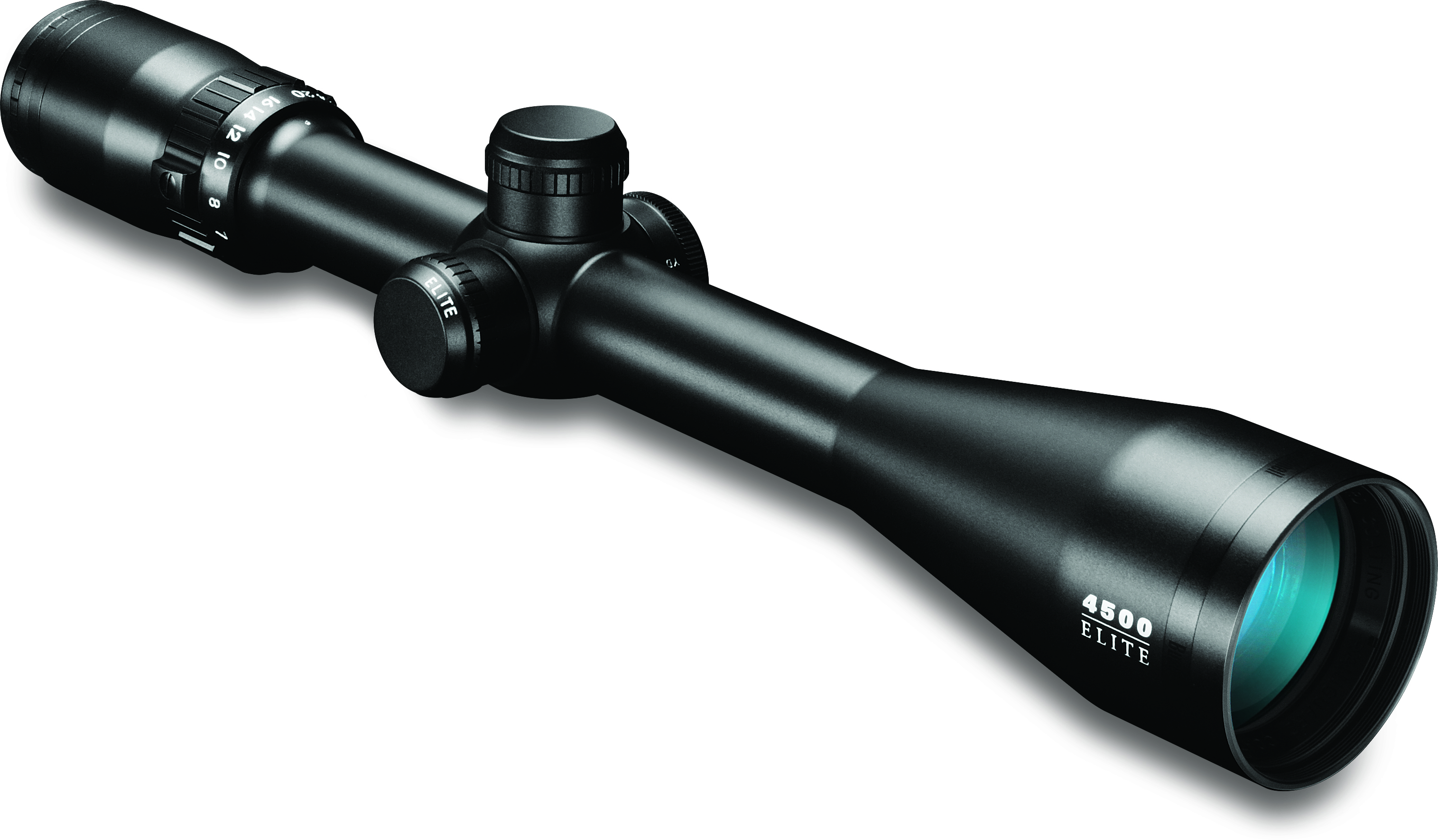 